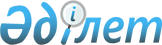 О внесении изменений в решение Нуринского районного маслихата от 28 декабря 2020 года № 512 "О районном бюджете на 2021-2023 годы"Решение Нуринского районного маслихата Карагандинской области от 20 сентября 2021 года № 55. Зарегистрировано в Министерстве юстиции Республики Казахстан 7 октября 2021 года № 24652
      Районный маслихат РЕШИЛ:
      1. Внести в решение Нуринского районного маслихата "О районном бюджете на 2021-2023 годы" от 28 декабря 2020 года № 512 (зарегистрировано в Реестре государственной регистрации нормативных правовых актов под № 6148) следующие изменения:
      пункт 1 изложить в новой редакции:
      "1. Утвердить районный бюджет на 2021 – 2023 годы согласно приложениям 1, 2 и 3 соответственно, в том числе на 2021 год в следующих объемах:
      1) доходы – 8 978 751 тысяч тенге, в том числе:
      налоговые поступления – 1 371 220 тысяч тенге;
      неналоговые поступления – 46 830 тысяч тенге;
      поступления от продажи основного капитала – 8 885 тысяч тенге;
      поступления трансфертов – 7 551 816 тысяч тенге;
      2) затраты – 9 302 671 тысяч тенге;
      3) чистое бюджетное кредитование – 53 978 тысяч тенге, в том числе:
      бюджетные кредиты – 94 700 тысяч тенге;
      погашение бюджетных кредитов – 40 722 тысяч тенге;
      4) сальдо по операциям с финансовыми активами – 0 тысяч тенге, в том числе:
      приобретение финансовых активов – 0 тысяч тенге;
      поступления от продажи финансовых активов государства – 0 тысяч тенге;
      5) дефицит (профицит) бюджета – - 377 898 тысяч тенге;
      6) финансирование дефицита (использование профицита) бюджета – 377 898 тысяч тенге, в том числе:
      поступление займов – 94 700 тысяч тенге;
      погашение займов – 40 722 тысяч тенге;
      используемые остатки бюджетных средств – 323 920 тысяч тенге.";
      приложения 1, 4, 5 к указанному решению изложить в новой редакции согласно приложений 1, 2, 3 к настоящему решению.
      2. Настоящее решение вводится в действие с 1 января 2021 года. Районный бюджет на 2021 год Перечень бюджетных программ развития на 2021 год, направляемых на реализацию инвестиционных проектов Целевые текущие трансферты и бюджетные кредиты на 2021 год
					© 2012. РГП на ПХВ «Институт законодательства и правовой информации Республики Казахстан» Министерства юстиции Республики Казахстан
				
      Секретарь Нуринского районного маслихата

Т. Оспанов
Приложение 1 к решению
Нуринского районного
маслихата
от 20 сентября 2021 года
№ 55Приложение 1
к решению Нуринского
районного маслихата
от 28 декабря 2020 года № 512
Категория 
Категория 
Категория 
Категория 
Сумма (тыс.тенге)
Класс
Класс
Класс
Сумма (тыс.тенге)
Подкласс
Подкласс
Сумма (тыс.тенге)
Наименование
Сумма (тыс.тенге)
1
2
3
4
5
I. ДОХОДЫ
8 978 751
1
Налоговые поступления
1 371 220
01
Подоходный налог
461 186
1
Корпоративный подоходный налог
89 651
2
Индивидуальный подоходный налог
371 535
03
Социальный налог
286 139
1
Социальный налог
286 139
04
Hалоги на собственность
573 577
1
Hалоги на имущество
573 577
05
Внутренние налоги на товары, работы и услуги
46 787
2
Акцизы
2 552
3
Поступления за использование природных и других ресурсов
39 270
4
Сборы за ведение предпринимательской и профессиональной деятельности
4 965
08
Обязательные платежи, взимаемые за совершение юридически значимых действий и (или) выдачу документов уполномоченными на то государственными органами или должностными лицами
3 531
1
Государственная пошлина
3 531
2
Неналоговые поступления
46 830
01
Доходы от государственной собственности
45 450
1
Поступления части чистого дохода государственных предприятий
22
4
Доходы на доли участия в юридических лицах, находящиеся в государственной собственности
25
5
Доходы от аренды имущества, находящегося в государственной собственности
7 031
7
Вознаграждения по кредитам, выданным из государственного бюджета
38 372
06
Прочие неналоговые поступления
1 380
1
Прочие неналоговые поступления
1 380
3
Поступления от продажи основного капитала
8 885
01
Продажа государственного имущества, закрепленного за государственными учреждениями
750
1
Продажа государственного имущества, закрепленного за государственными учреждениями
750
03
Продажа земли и нематериальных активов
8 135
1
Продажа земли
8 135
4
Поступления трансфертов 
7 551 816
02
Трансферты из вышестоящих органов государственного управления
7 551 816
2
Трансферты из областного бюджета
7 551 816
Функциональная группа
Функциональная группа
Функциональная группа
Функциональная группа
Функциональная группа
Сумма (тысяч тенге)
Функциональная подгруппа
Функциональная подгруппа
Функциональная подгруппа
Функциональная подгруппа
Сумма (тысяч тенге)
Администратор бюджетных программ
Администратор бюджетных программ
Администратор бюджетных программ
Сумма (тысяч тенге)
Программа
Программа
Сумма (тысяч тенге)
Наименование
Сумма (тысяч тенге)
1
2
3
4
5
6
II. ЗАТРАТЫ
9 302 671
01
Государственные услуги общего характера
960 520
1
Представительные, исполнительные и другие органы, выполняющие общие функции государственного управления
197 859
112
Аппарат маслихата района (города областного значения)
24 719
001
Услуги по обеспечению деятельности маслихата района (города областного значения)
24 719
122
Аппарат акима района (города областного значения)
173 140
001
Услуги по обеспечению деятельности акима района (города областного значения)
165 837
003
Капитальные расходы государственного органа
7 103
009
Капитальные расходы подведомственных государственных учреждений и организаций
200
2
Финансовая деятельность
9 011
459
Отдел экономики и финансов района (города областного значения)
9 011
003
Проведение оценки имущества в целях налогообложения
927
010
Приватизация, управление коммунальным имуществом, постприватизационная деятельность и регулирование споров, связанных с этим
8 084
9
Прочие государственные услуги общего характера
753 650
459
Отдел экономики и финансов района (города областного значения)
101 870
001
Услуги по реализации государственной политики в области формирования и развития экономической политики, государственного планирования, исполнения бюджета и управления коммунальной собственностью района (города областного значения)
72 445
113
Целевые текущие трансферты нижестоящим бюджетам 
29 425
492
Отдел жилищно-коммунального хозяйства, пассажирского транспорта, автомобильных дорог и жилищной инспекции района (города областного значения)
625 733
001
Услуги по реализации государственной политики на местном уровне в области жилищно-коммунального хозяйства, пассажирского транспорта, автомобильных дорог и жилищной инспекции
34 154
067
Капитальные расходы подведомственных государственных учреждений и организаций
41 157
113
Целевые текущие трансферты нижестоящим бюджетам
550 422
494
Отдел предпринимательства и промышленности района (города областного значения)
26 047
001
Услуги по реализации государственной политики на местном уровне в области развития предпринимательства и промышленности
26 047
02
Оборона
17 091
1
Военные нужды
2 031
122
Аппарат акима района (города областного значения)
2 031
005
Мероприятия в рамках исполнения всеобщей воинской обязанности
2 031
2
Организация работы по чрезвычайным ситуациям
15 060
122
Аппарат акима района (города областного значения)
15 060
006
Предупреждение и ликвидация чрезвычайных ситуаций масштаба района (города областного значения)
11 757
007
Мероприятия по профилактике и тушению степных пожаров районного (городского) масштаба, а также пожаров в населенных пунктах, в которых не созданы органы государственной противопожарной службы
3 303
03
Общественный порядок, безопасность, правовая, судебная, уголовно-исполнительная деятельность
789
9
Прочие услуги в области общественного порядка и безопасности
789
492
Отдел жилищно-коммунального хозяйства, пассажирского транспорта, автомобильных дорог и жилищной инспекции района (города областного значения)
789
021
Обеспечение безопасности дорожного движения в населенных пунктах
789
06
Социальная помощь и социальное обеспечение
447 342
1
Социальное обеспечение
79 706
451
Отдел занятости и социальных программ района (города областного значения)
79 706
005
Государственная адресная социальная помощь
79 706
2
Социальная помощь
323 759
451
Отдел занятости и социальных программ района (города областного значения)
323 759
002
Программа занятости
121 591 
004
Оказание социальной помощи на приобретение топлива специалистам здравоохранения, образования, социального обеспечения, культуры, спорта и ветеринарии в сельской местности в соответствии с законодательством Республики Казахстан
5 852
006
Оказание жилищной помощи
4 220
007
Социальная помощь отдельным категориям нуждающихся граждан по решениям местных представительных органов
11 122
010
Материальное обеспечение детей-инвалидов, воспитывающихся и обучающихся на дому
241
014
Оказание социальной помощи нуждающимся гражданам на дому
78 648
017
Обеспечение нуждающихся инвалидов протезно-ортопедическими, сурдотехническими и тифлотехническими средствами, специальными средствами передвижения, обязательными гигиеническими средствами, а также предоставление услуг санаторно-курортного лечения, специалиста жестового языка, индивидуальных помощников в соответствии с индивидуальной программой реабилитации инвалида
64 689
023
Обеспечение деятельности центров занятости населения
37 396
9
Прочие услуги в области социальной помощи и социального обеспечения
43 877
451
Отдел занятости и социальных программ района (города областного значения)
43 877
001
Услуги по реализации государственной политики на местном уровне в области обеспечения занятости и реализации социальных программ для населения
33 406
011
Оплата услуг по зачислению, выплате и доставке пособий и других социальных выплат
2 019
050
Обеспечение прав и улучшение качества жизни инвалидов Республике Казахстан
8 452
07
Жилищно-коммунальное хозяйство
1 461 979
1
Жилищное хозяйство
1 087 246
467
Отдел строительства района (города областного значения)
967 246
003
Проектирование и (или) строительство, реконструкция жилья коммунального жилищного фонда
431 905
004
Проектирование, развитие и (или) обустройство инженерно-коммуникационной инфраструктуры
535 341
492
Отдел жилищно-коммунального хозяйства, пассажирского транспорта, автомобильных дорог и жилищной инспекции района (города областного значения)
120 000
003
Организация сохранения государственного жилищного фонда
24 000
098
Приобретение жилья коммунального жилищного фонда
96 000
2
Коммунальное хозяйство
324 129
467
Отдел строительства района (города областного значения)
234 525
058
Развитие системы водоснабжения и водоотведения в сельских населенных пунктах
234 525
492
Отдел жилищно-коммунального хозяйства, пассажирского транспорта, автомобильных дорог и жилищной инспекции района (города областного значения)
89 604
012
Функционирование системы водоснабжения и водоотведения
55 192
026
Организация эксплуатации тепловых сетей, находящихся в коммунальной собственности районов (города областного значения)
20 483
058
Развитие системы водоснабжения и водоотведения в сельских населенных пунктах
13 929
3
Благоустройство населенных пунктов
50 604
492
Отдел жилищно-коммунального хозяйства, пассажирского транспорта, автомобильных дорог и жилищной инспекции района (города областного значения)
50 604
016
Обеспечение санитарии населенных пунктов
1 808
018
Благоустройство и озеленение населенных пунктов
48 796
08
Культура, спорт, туризм и информационное пространство
870 385
1
Деятельность в области культуры
262 134
455
Отдел культуры и развития языков района (города областного значения)
262 134
003
Поддержка культурно-досуговой работы
262 134
2
Спорт
388 660
465
Отдел физической культуры и спорта района (города областного значения)
41 553
001
Услуги по реализации государственной политики на местном уровне в сфере физической культуры и спорта
28 126
006
Проведение спортивных соревнований на районном (города областного значения) уровне
11 462
007
Подготовка и участие членов сборных команд района (города областного значения) по различным видам спорта на областных спортивных соревнованиях
1 965
467
Отдел строительства района (города областного значения)
347 107
008
Развитие объектов спорта
347 107
3
Информационное пространство
155 419
455
Отдел культуры и развития языков района (города областного значения)
133 152
006
Функционирование районных (городских) библиотек
131 554
007
Развитие государственного языка и других языков народа Казахстана
1 598
456
Отдел внутренней политики района (города областного значения)
22 267
002
Услуги по проведению государственной информационной политики
20 214
032
Капитальные расходы подведомственных государственных учреждений и организаций
2 053
9
Прочие услуги по организации культуры, спорта, туризма и информационного пространства
64 172
455
Отдел культуры и развития языков района (города областного значения)
18 528
001
Услуги по реализации государственной политики на местном уровне в области развития языков и культуры
18 499
010
Капитальные расходы государственного органа
29
456
Отдел внутренней политики района (города областного значения)
45 644
001
Услуги по реализации государственной политики на местном уровне в области информации, укрепления государственности и формирования социального оптимизма граждан
33 746
003
Реализация мероприятий в сфере молодежной политики
11 898
10
Сельское, водное, лесное, рыбное хозяйство, особо охраняемые природные территории, охрана окружающей среды и животного мира, земельные отношения
95 367
1
Сельское хозяйство
44 065
462
Отдел сельского хозяйства района (города областного значения)
44 065
001
Услуги по реализации государственной политики на местном уровне в сфере сельского хозяйства
44 037
006
Капитальные расходы государственного органа
28
6
Земельные отношения
32 030
463
Отдел земельных отношений района (города областного значения)
32 030
001
Услуги по реализации государственной политики в области регулирования земельных отношений на территории района (города областного значения)
32 010
007
Капитальные расходы государственного органа
20
9
Прочие услуги в области сельского, водного, лесного, рыбного хозяйства, охраны окружающей среды и земельных отношений
19 272
459
Отдел экономики и финансов района (города областного значения)
19 272
099
Реализация мер по оказанию социальной поддержки специалистов
19 272
11
Промышленность, архитектурная, градостроительная и строительная деятельность
49 830
2
Архитектурная, градостроительная и строительная деятельность
49 830
467
Отдел строительства района (города областного значения)
19 975
001
Услуги по реализации государственной политики на местном уровне в области строительства
19 975
468
Отдел архитектуры и градостроительства района (города областного значения)
29 855
001
Услуги по реализации государственной политики в области архитектуры и градостроительства на местном уровне
15 950
003
Разработка схем градостроительного развития территории района и генеральных планов населенных пунктов
13 905
12
Транспорт и коммуникации
193 488
1
Автомобильный транспорт
193 488
492
Отдел жилищно-коммунального хозяйства, пассажирского транспорта, автомобильных дорог и жилищной инспекции района (города областного значения)
193 488
023
Обеспечение функционирования автомобильных дорог
173 079
045
Капитальный и средний ремонт автомобильных дорог районного значения и улиц населенных пунктов
20 409
13
Прочие
146 999
3
Поддержка предпринимательской деятельности и защита конкуренции
7 000
494
Отдел предпринимательства и промышленности района (города областного значения)
7 000
006
Поддержка предпринимательской деятельности
7 000
9
Прочие
139 999
459
Отдел экономики и финансов района (города областного значения)
25 599
012
Резерв местного исполнительного органа района (города областного значения) 
25 599
467
Отдел строительства района (города областного значения)
114 400
079
Развитие социальной и инженерной инфраструктуры в сельских населенных пунктах в рамках проекта "Ауыл-Ел бесігі"
114 400
14
Обслуживание долга
76 927
1
Обслуживание долга
76 927
459
Отдел экономики и финансов района (города областного значения)
76 927
021
Обслуживание долга местных исполнительных органов по выплате вознаграждений и иных платежей по займам из областного бюджета
76 927
15
Трансферты
4 981 954
1
Трансферты
4 981 954
459
Отдел экономики и финансов района (города областного значения)
4 981 954
006
Возврат неиспользованых (недоиспользованных) целевых трансфертов 
1 058
024
Целевые текущие трансферты из нижестоящего бюджета на компенсацию потерь вышестоящего бюджета в связи с изменением законодательства
4 240 822
038
Субвенции
740 074
III. ЧИСТОЕ БЮДЖЕТНОЕ КРЕДИТОВАНИЕ
53 978
Бюджетные кредиты
94 700
10
Сельское, водное, лесное, рыбное хозяйство, особо охраняемые природные территории, охрана окружающей среды и животного мира, земельные отношения
94 700
9
Прочие услуги в области сельского, водного, лесного, рыбного хозяйства, охраны окружающей среды и земельных отношений
94 700
459
Отдел экономики и финансов района (города областного значения)
94 700
018
Бюджетные кредиты для реализации мер социальной поддержки специалистов
94 700
Категория 
Категория 
Категория 
Категория 
Сумма (тысяч тенге)
Класс
Класс
Класс
Сумма (тысяч тенге)
Подкласс
Подкласс
Сумма (тысяч тенге)
 Наименование
1
2
3
4
5
5
Погашение бюджетных кредитов
40 722
01
Погашение бюджетных кредитов
40 722
1
Погашение бюджетных кредитов, выданных из государственного бюджета
40 722
IV. САЛЬДО ПО ОПЕРАЦИЯМ С ФИНАНСОВЫМИ АКТИВАМИ
0
V. ДЕФИЦИТ (ПРОФИЦИТ) БЮДЖЕТА
-377 898
VI. ФИНАНСИРОВАНИЕ ДЕФИЦИТА (ИСПОЛЬЗОВАНИЕ ПРОФИЦИТА) БЮДЖЕТА
377 898
Категория 
Категория 
Категория 
Категория 
Сумма (тысяч тенге)
Класс
Класс
Класс
Сумма (тысяч тенге)
Подкласс
Подкласс
Сумма (тысяч тенге)
 Наименование
Сумма (тысяч тенге)
1
2
3
4
5
7
Поступление займов
94 700
01
Внутренние государственные займы
94 700
2
Договоры займа
94 700
Функциональная группа
Функциональная группа
Функциональная группа
Функциональная группа
Функциональная группа
Сумма (тысяч тенге)
Функциональная подгруппа
Функциональная подгруппа
Функциональная подгруппа
Функциональная подгруппа
Сумма (тысяч тенге)
Администратор бюджетных программ
Администратор бюджетных программ
Администратор бюджетных программ
Сумма (тысяч тенге)
Программа
Программа
Сумма (тысяч тенге)
Сумма (тысяч тенге)
Наименование
Сумма (тысяч тенге)
1
2
3
4
5
6
16
Погашение займов
40 722
1
Погашение займов
40 722
459
Отдел экономики и финансов района (города областного значения)
40 722
005
Погашение долга местного исполнительного органа перед вышестоящим бюджетом
40 722
ИСПОЛЬЗУЕМЫЕ ОСТАТКИ БЮДЖЕТНЫХ СРЕДСТВ
323 920Приложение 2
к решению Нуринского
районного маслихата
от 20 сентября 2021 года №55Приложение 4
к решению Нуринского
районного маслихата
от 28 декабря 2020 года № 512
Функциональная группа
Функциональная группа
Функциональная группа
Функциональная группа
Функциональная группа
Сумма (тыс.тенге)
Функциональная подгруппа
Функциональная подгруппа
Функциональная подгруппа
Функциональная подгруппа
Сумма (тыс.тенге)
Администратор бюджетных программ
Администратор бюджетных программ
Администратор бюджетных программ
Сумма (тыс.тенге)
 Программа
 Программа
Сумма (тыс.тенге)
Наименование
Сумма (тыс.тенге)
1
2
3
4
5
6
Всего
1 677 207
07
Жилищное-коммунальное хозяйство
1 215 700
1
Жилищное хозяйство
967 246
467
Отдел строительства района (города областного значения)
967 246
003
Проектирование и (или) строительство, реконструкция жилья коммунального жилищного фонда
431 905
004
Проектирование, развитие и (или) обустройство инженерно-коммуникационной инфраструктуры
535 341
2
Коммунальное хозяйство
248 454
467
Отдел строительства района (города областного значения)
234 525
058
Развитие системы водоснабжения и водоотведения в сельских населенных пунктах
234 525
492
Отдел жилищно-коммунального хозяйства, пассажирского транспорта, автомобильных дорог и жилищной инспекции района (города областного значения)
13 929
058
Развитие системы водоснабжения и водоотведения в сельских населенных пунктах
13 929
08
Культура, спорт, туризм и информационное пространство
347 107
2
Спорт
347 107
467
Отдел строительства района (города областного значения)
347 107
008
Развитие объектов спорта
347 107
13
Прочие
114 400
9
Прочие
114 400
467
Отдел строительства района (города областного значения)
114 400
079
Развитие социальной и инженерной инфраструктуры в сельских населенных пунктах в рамках проекта "Ауыл-Ел бесігі"
114 400Приложение 3
к решению Нуринского
районного маслихата
от 20 сентября 2021 года №55Приложение 5
к решению Нуринского
районного маслихата
от 28 декабря 2020 года № 512
Наименование
Сумма (тысяч тенге)
1
2
ИТОГО
1 167 161
Целевые текущие трансферты 
1 072 461
в том числе: 
Отдел занятости и социальных программ района (города областного значения)
279 449
На реализацию мероприятий, направленных на развитие рынка труда в рамках Государственной программы развития продуктивной занятости и массового предпринимательства на 2017-2021 годы "Енбек"
116 083
На обеспечение прав и улучшение качества жизни инвалидов в Республике Казахстан, в том числе:
54 408
- увеличение норм обеспечения инвалидов обязательными гигиеническими средствами
5 921
- расширение перечня технических вспомогательных (компенсаторных) средств
2 531
-специальные средства передвижения (кресло-коляски)
1 192
-сурдотехнические средства
2 371
-тифлотехнические средства
9 005
-санаторно-курортное лечение
30 384
-протезно-ортопедическая помощь
3 004
Государственная социальная адресная помощь, в том числе:
63 000
- государственная адресная социальная помощь 
53 000
- гарантированный социальный пакет
10 000
На краткосрочное профессиональное обучение по заявкам работодателей и востребованным на рынке труда квалификациям и навыкам в рамках Государственной программы развития продуктивной занятости и массового предпринимательства на 2017-2021 годы "Енбек"
4 050
На повышение заработной платы работников государственных организаций: медико-социальных учреждений стационарного и полустационарного типов, организаций надомного обслуживания, временного пребывания, центров занятости населения
41 908
Отдел культуры и развития языков района (города областного значения)
37 983
На установление доплат к должностным окладам за особые условия труда в организациях культуры и архивных учреждениях управленческому и основному персоналу государственных организаций культуры и архивных учреждений
37 983
Отдел физической культуры и спорта (города областного значения)
1 722
На содержание и укрепление материально-технической базы организаций спорта
1 722 
Отдел жилищно-коммунального хозяйства, пассажирского транспорта, автомобильных дорог и жилищной инспекции района (города областного значения)
753 307
На проведение капитального, среднего и текущего ремонта автомобильных дорог районного значения (улиц города) и улиц населенных пунктов, в том числе:
120 339
-текущий ремонт дорог
120 339
На реализацию мероприятий по социальной и инженерной инфраструктуре в сельских населенных пунктах в рамках проекта " Ауыл-Ел бесігі" (объекты транспортной инфраструктуры)
486 168
На приобретение жилья коммунального жилищного фонда для социально уязвимых слоев населения и (или) малообеспеченных многодетных семей
96 000
На жилищно-коммунальное хозяйство 
50 800
Отдел экономики и финансов района (города областного значения)
94 700
Бюджетные кредиты местным исполнительным органам для реализации мер социальной поддержки специалистов 
94 700